                        BJELOVARSKI DORUČAK - OŽUJAK         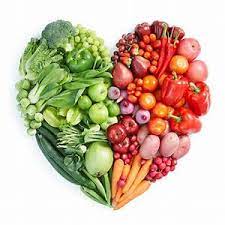 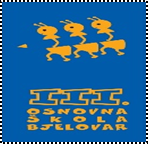 1. tjedan 28. 2.– 4. ožujka 2022.g.MENIPONEDJELJAKSvježi sir sa šunkom, kukurzno pecivo, vitaminski kako napitak, bananaUTORAKPokladica, čaj s medom i limunom,voćeSRIJEDARiba, lešo špinat i kuhani krumpir, graham kruhČETVRTAKČevapi, pekarski krumpir, ajvar, integralni kruhPETAKnenastavni dan2. tjedan7 – 11. ožujka 2022.g.MENIPONEDJELJAKPizza (sir, šunka, rajčica), sezonsko voće, probiotički jogurtUTORAKPljeskavica, krpice sa zeljem, voćeSRIJEDAVarivo od miješanog povrća , s kockicama svinjetine,  kruh, voćeČETVRTAKRižoto od piletine s povrćem, sezonska salata PETAKPanirani riblji odrezak, kuhani krumpir i kelj na lešo3. tjedan14.-18. ožujka 2022.g.MENIPONEDJELJAKGriz na mlijeku s posipom od vitaminskog kakaoa, bananaUTORAKĆufte u umaku od rajčice, kruh, sok od jabukeSRIJEDAVarivo od mahuna s kockama svinjetine, graham kruhČETVRTAKPečeni pileći batak/zabatak, đuveč, sezonska salataPETAKZapečena tjestenina sa sirom, voće4. tjedan21. – 25.ožujka 2022.g.MENIPONEDJELJAKĐački integralni sendvič (pureća šunka,kruh integralni i sirni namaz) jogurt, bananaUTORAKSaft od piletine s povrćem, tjestenina, sezonska salataSRIJEDAVarivo od graška, slanutka i leće s kockicama svinjetine i noklicama, kruh, voćeČETVRTAKPečeni pileći batak, rizi-bizi, sezonska salataPETAKPanirani file soma, pire krumpir, sezonska salata5. tjedan28. – 1.travnja 2022.g.MENIPONEDJELJAKZlijevanka sa voćnim preljevom, mlijekoUTORAKLazanje, sezonska salata, sok od jabuke(100%)SRIJEDAVarivo od graha s ječmenom kašom i kobasicama, graham kruh, voćeČETVRTAKPečeni pileći batak, rizi bizi,  zelje salata, voćePETAKSvježi sir s vrhnjem, pureća šunka, graham pecivo